Разъяснения положений документации о закупке от 27.09.2021 г. № 2(Извещение от 21.09.2021 г. № ЗКЭФ-ДЭ-443)Приложение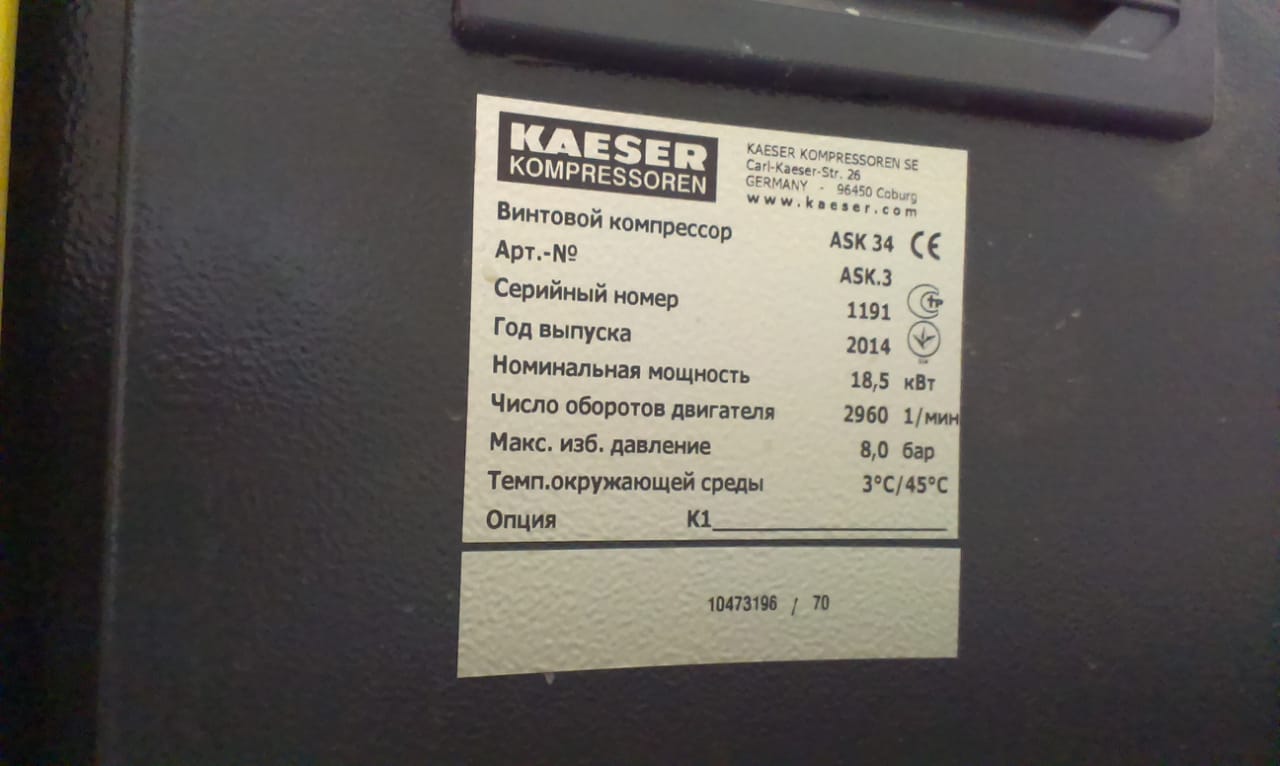 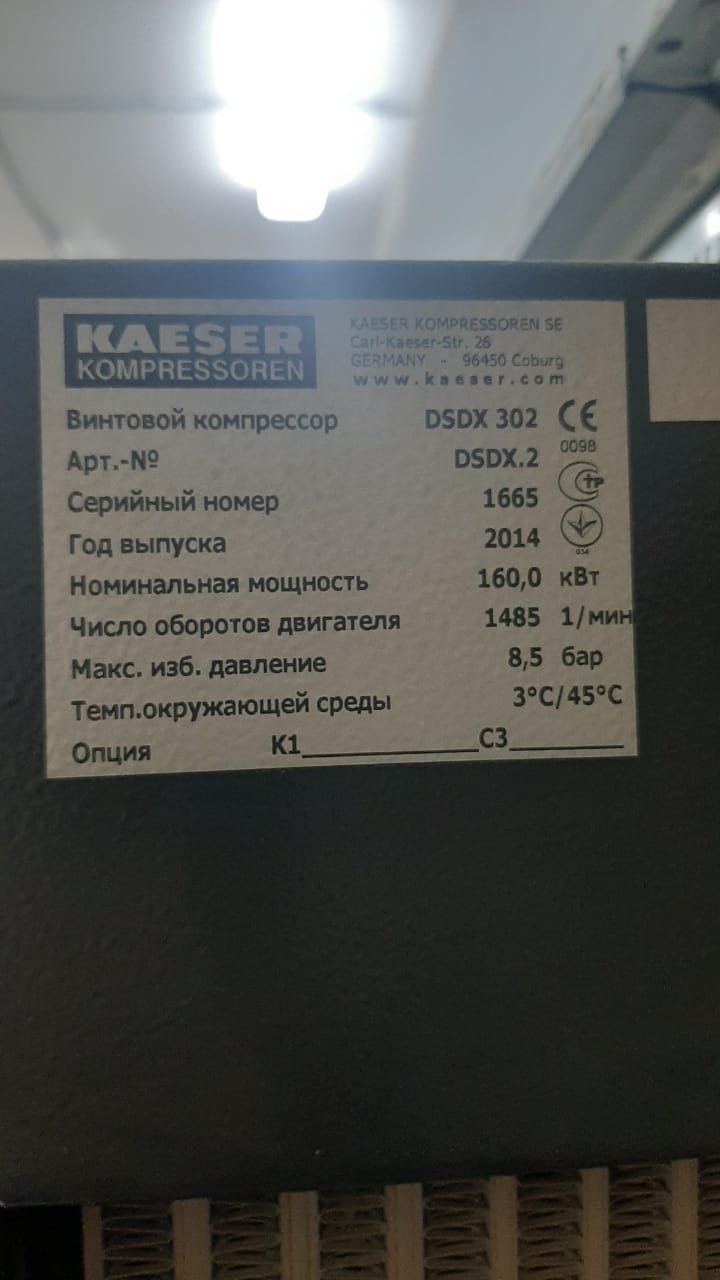 № п/пВопросРазъяснения1Для поставки нужно знать Парт. №, Серийный № и год выпуска оборудования KAESER, либо VIN-номер мобильного компрессора (можно просто прислать фото заводских табличек). Также требуются данные о наработке оборудования (показания счетчика моточасов)Фото с информацией прилагается.Данные о наработке оборудования будут предоставлены после заключения договора